Муниципальное бюджетное дошкольное образовательное учреждение детский сад комбинированного вида № 104 «Звоночек» г. Волжский Волгоградской областиМама – солнышко моё!Сценарий праздника к Дню Матери во второй младшей группе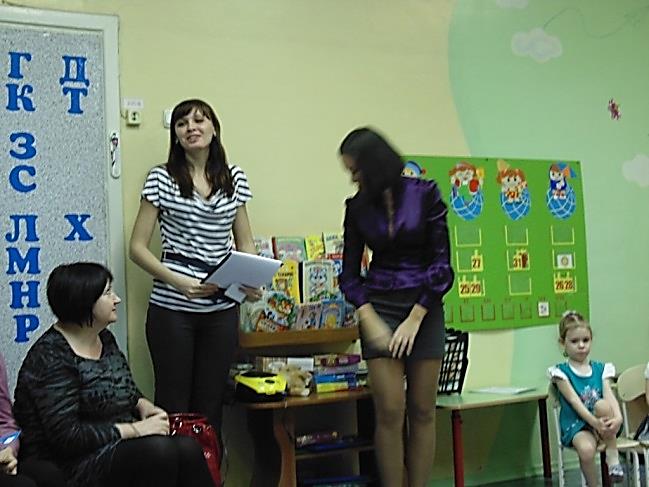 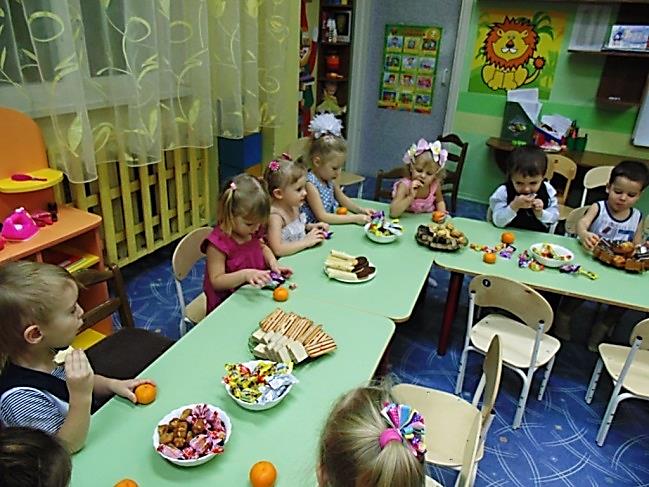 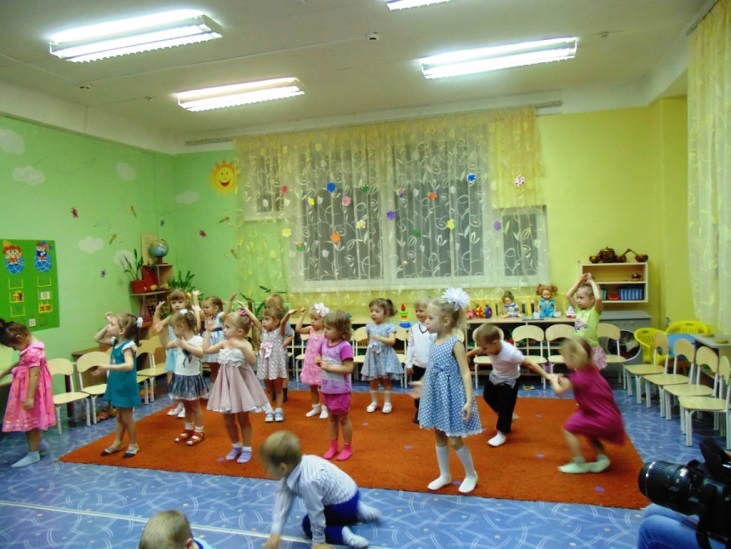 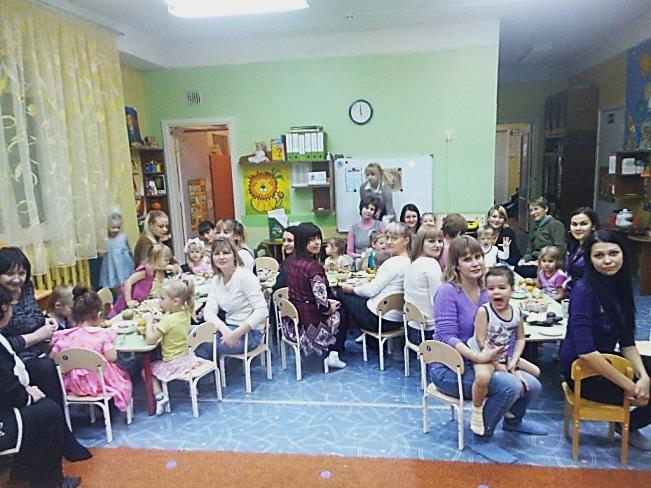 Волжский, 2014 г.Цель: показать значимую роль матери в семье и обществе.Задачи:- учить детей выражать свои чувства к маме;- воспитывать уважительное отношение к мамам;- создать теплый нравственный климат между матерями и детьми;- способствовать созданию праздничной, доверительной атмосферы;- поощрять творческие способности детей и мам- помочь детям через игру вступить в реальную жизнь, а мамам отвлечься на время от неё.Звучит музыка. Родители приглашаются в украшенный зал.Воспитатель: Здравствуйте, мамы и бабушки! Мы не случайно сегодня собрались, ведь именно сегодня мы отмечаем День Матери. Этот праздник посвящаем самым любимым, самым заботливым, самым нежным и, конечно же, самым красивым – нашим мамам.Мама – это значит нежность,Это ласка, доброта,Мама – это безмятежность,Это радость, красота!Мама – это на ночь сказка,Это утренний рассвет,Мама – в трудный час подсказка,Это мудрость и совет,Мама – это зелень лета,Это снег, осенний лист.Мама – это лучик света,Мама – это значит жизнь!Дети встают перед гостями полукругом и рассказывают стихотворение вместе с воспитателем, показывая характерные жесты:Мама – это небо! (руки вверх)Мама – это свет! (руками вверху показываем фонарики)Мама – это счастье! (руки к груди)Мамы – лучше нет (наклоняемся вперед и машем головой нет-нет)Мама – это сказка! (большой палец вверх)Мама – это смех! (смеемся, улыбаемся)Мама – это ласка (гладим себя по голове)Мамы – любят всех! (шлем воздушный поцелуй двумя руками мамам)Ведущая: Мама во всем Самая-Самая! Сегодня мы предлагаем нашим мамам поучаствовать в конкурсах вместе со своими детьми.Воспитатель: В народе сложено много пословиц и поговорок о матери и наши мамы их, конечно же, знают. Дорогие мамы, вам нужно закончить пословицу.– при солнышке тепло (при матери добро)– материнская ласка (конца не знает)– птица рада весне (а младенец матери)– материнская забота в огне не горит (и в воде не тонет) .Воспитатель:  Рад вас песней позабавить                         Наш веселый детский хор.Дети поют песню «Ах какая мама..»Воспитатель: К празднику дети приготовили стихи. Только для Вас. Давайте, послушаем:Мама – солнышко, цветочек,Мама – воздуха глоточек,Мама – радость, мама смех,Наши мамы лучше всех**Маму нежно обниму,Крепко поцелую,Потому что я люблюМамочку родную!**Ах, какие ямочкиНа щеках у мамочки!А в глазах два солнышкаПрячутся на донышке!**Яблочко румяноеЕсть одна не стану я,Половинку яблочкаДам любимой мамочке.***Маму любят все на свете,Мама первый друг.Любят мам не только дети,Любят все вокруг.Ведущая: А сейчас наши ребята споют песню «Я рисую солнышко»Воспитатель: А сейчас мы проверим, как часто вы читаете сказки своим деткам, а ребята вам подскажут.1. Ждали маму с молоком,А впустили волка в дом.Кто же были эти детки (семеро козлят)2. Убежали от грязнулиЧашки, ложки и кастрюли.Ищет их она, зоветИ в дороге слезы льет. (Федора) .3. И зайчонок и волчица –Все бегут к нему лечиться (Айболит)4. Всех важней она в загадке,Хоть и в погребе жила,Репку вытащить из грядкиДеду с бабкой помогла (мышка) .5. Замяукали котята:«Надоело нам мяукать!Мы хотим, как поросята,Хрюкать! »(Путаница)***В гости к бабушке пошла,Пироги ей понеслаСерый волк за ней следил,Обманул и проглотил.(Красная шапочка)Воспитатель: Все загадки разгадали, молодцы, наши мамы.Конкурс «Найди ребенка по ладошке».Мамочкам завяжем глаза, и они должны по ладошке найти своего ребенка, только, ребята, не подсказывайте!Все мамочки нашли своих любимых деток, а иначе и быть не могло!Ребенок:Улыбнись скорее, мама,Я на сцену выхожу,Оцени мои старанья -Я ведь для тебя пляшу!Танец «Барбарики».Воспитатель: Наш праздник подошел к концу, мы благодарим всем мам и бабушек за веселое настроение и доставленное удовольствие. Нам было очень приятно видеть добрые и счастливые лица.Ребенок:Из цветной бумаги вырежу кусочек,Из него я сделаю маленький цветочек,Мамочке подарок приготовлю я,Самая красивая, мамочка моя!Воспитатель: А теперь ребята подарят своим любимым бабушкам и мамам цветочки, которые они сделали своими руками.Дети вручают подарки мамам и бабушкам.Воспитатель:Посвящаем мы мамам успехи, победы,А в День Матери, в праздник всеобщей любви,Мы желаем, чтоб их миновали все беды,Чтоб их дети им только лишь счастье несли.Дорогие наши дети, милые наши мамы и бабушки, спасибо вам за приятно проведенный вечер, до новых встреч!Все встают в хоровод «Дружбы», все становятся в круг, берутся за руки и выполняют ход по кругу, можно использовать любую музыкальную композицию, например, в исполнении М. Девятовой песню «Танец солнца и огня».